§1817.  ReportThe bureau shall study and ascertain as nearly as possible and report to the Governor from time to time:  [PL 1997, c. 678, §13 (NEW); PL 2011, c. 657, Pt. W, §7 (REV); PL 2013, c. 405, Pt. A, §24 (REV).]1.  Outdoor recreation status.  The State's actual and potential outdoor recreation resources and facilities;[PL 1997, c. 678, §13 (NEW).]2.  Recreation needs.  The needs of the people of this State and out-of-state visitors for outdoor recreation resources and facilities;[PL 1997, c. 678, §13 (NEW).]3.  Recreation resources.  The kinds of resources and facilities best suited to and required for such recreation needs;[PL 1997, c. 678, §13 (NEW).]4.  Extent to which recreation needs are met.  The extent to which such recreation needs are being met currently, whether by publicly owned or privately owned facilities;[PL 1997, c. 678, §13 (NEW).]5.  Acquisition of parks.  The location and probable cost of acquisition, development and operation of parks that if acquired, developed and operated under this chapter could satisfy such needs; and[PL 1997, c. 678, §13 (NEW).]6.  Public purposes of parks to meet recreation needs.  The public purposes to which such parks or portions of parks might be put.[PL 1997, c. 678, §13 (NEW).]7.  Comprehensive outdoor recreation plan.  Beginning January 1, 2003 and every 5 years thereafter, the director shall submit a state comprehensive outdoor recreation plan to the joint standing committee of the Legislature having jurisdiction over state parks and public lands matters, referred to in this subsection as the "committee of legislative oversight."   The plan submitted by the bureau for review and approval by the National Park Service to establish the bureau's eligibility for funding from the land and water conservation fund under 16 United States Code, Section  4601-11 meets the requirements of this subsection.  If federal funding is not available for updating the state plan, the bureau may make a written request to the committee of legislative oversight for an extension for submitting the plan.  Upon receiving an extension request, the committee of legislative oversight shall discuss the advisability of an extension and the availability of state funds for preparation of the update.  The committee may authorize an extension by writing to the director and stating the year by which an update must be received.  A copy of the written extension must be filed by the committee with the Executive Director of the Legislative Council.[PL 2013, c. 588, Pt. A, §8 (AMD).]Such studies and reports must be accompanied by other information, statistics and charts that adequately inform the Governor of the character, condition and needs for recreation resources and facilities in the State and may be accompanied by specific recommendations for new legislation or other action to be taken.  [PL 1997, c. 678, §13 (NEW).]SECTION HISTORYPL 1997, c. 678, §13 (NEW). PL 2001, c. 466, §4 (AMD). PL 2011, c. 657, Pt. W, §7 (REV). PL 2013, c. 405, Pt. A, §24 (REV). PL 2013, c. 588, Pt. A, §8 (AMD). The State of Maine claims a copyright in its codified statutes. If you intend to republish this material, we require that you include the following disclaimer in your publication:All copyrights and other rights to statutory text are reserved by the State of Maine. The text included in this publication reflects changes made through the First Regular and First Special Session of the 131st Maine Legislature and is current through November 1, 2023
                    . The text is subject to change without notice. It is a version that has not been officially certified by the Secretary of State. Refer to the Maine Revised Statutes Annotated and supplements for certified text.
                The Office of the Revisor of Statutes also requests that you send us one copy of any statutory publication you may produce. Our goal is not to restrict publishing activity, but to keep track of who is publishing what, to identify any needless duplication and to preserve the State's copyright rights.PLEASE NOTE: The Revisor's Office cannot perform research for or provide legal advice or interpretation of Maine law to the public. If you need legal assistance, please contact a qualified attorney.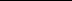 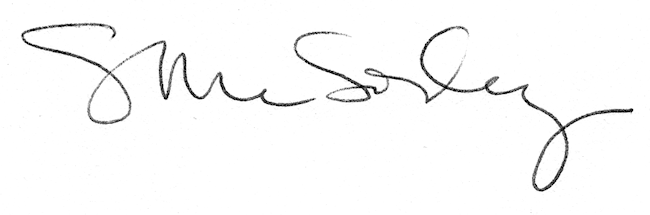 